Приложение 5. 1Найди одинаковые буквы. Из букв, которые остались без пары составь слово.1Что спрятано? Все треугольники на рисунке раскрась зеленым цветом, а все четырехугольники желтым.1Выполни по образцу.1Проверь, правильно ли выполнено задание.1   Найди    отличия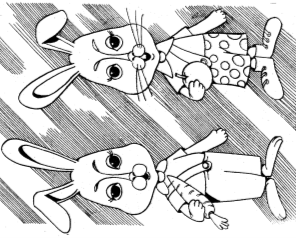 1Найди слова среди буквенного текста. Подчеркни их.БсолнцеитранвстолрюджыметортггщшщаМашинапрстыюрозаевнциджарамылрквтсумкалдчерврыбайтанмперостовпккожа1Оживи марионетку:    найди, от чего какая нить.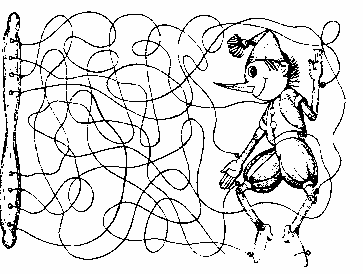 1   Найди двух одинаковых клоунов.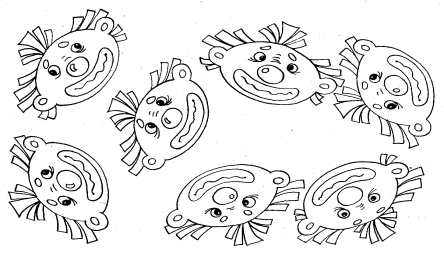 1Найди отличия.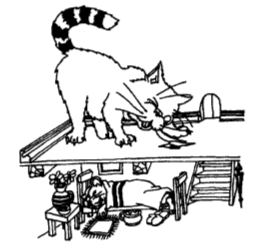 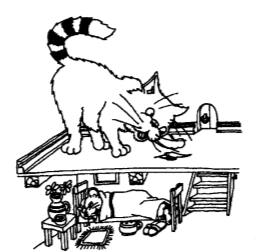 1Найди сестру.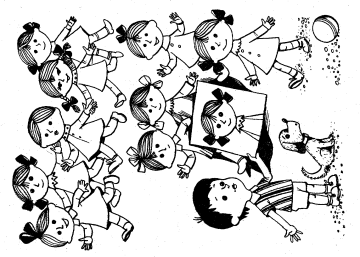 1Сколько внучат у дедушки.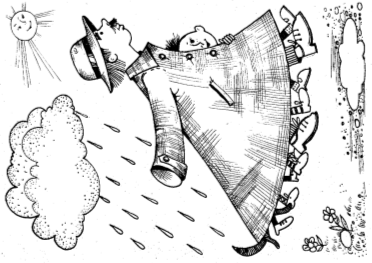 1Запусти космическую ракету. Найди правильный фитиль.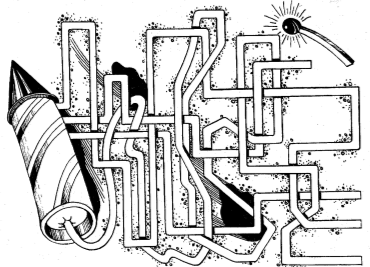 